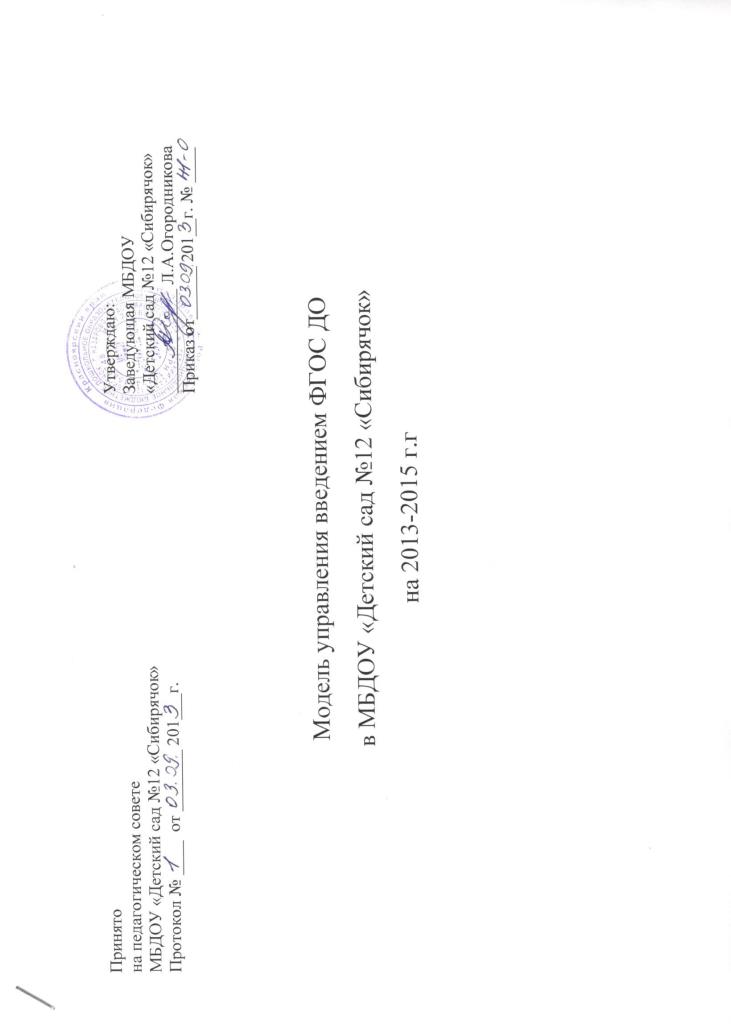 Цель: Создание условий для реализации федерального государственного образовательного стандарта дошкольного образования в ДОУ.Задачи:Разработать организационно - управленческие решения, регулирующие реализацию введения ФГОС ДО;Организовать методическое и информационное сопровождение реализации ФГОС в ДОУОбеспечить реализацию образовательного потенциала развивающего предметного пространства территории ДОУ.Внедрить в воспитательно-образовательный процесс современные педагогические технологии, направленные на развитие познавательно-коммуникативных способностей и инициативы дошкольников.Обеспечить корректировку основной образовательной программы учреждения в соответствии с требованиями ФГОС ДО к структуре ООП ДОУ ее объему.Разработать адаптированную программу для детей с ОВЗ.1.	Разработать организационно - управленческие решения, регулирующие реализацию введения ФГОС ДО;2013-2014 учебный год2.	Организовать методическое и информационное сопровождение реализации ФГОС в ДОУОбеспечить реализацию образовательного потенциала развивающего предметного пространства и территории ДОУ.2013-2014 учебный год2014-2015 учебный годВнедрить в воспитательно-образовательный процесс современные педагогические технологии, направленные на развитие познавательно-коммуникативных способностей и инициативы дошкольников.2014-2015 учебный годРеализация направления «Музейная педагогика»Внедрение технологий направленных на развитие связной речи детей дошкольного возраста,разработанных на основе методов и приемов ТРИЗ и РТВ.Обеспечить корректировку основной образовательной программы учреждения в соответствии с требованиями ФГОС ДО к структуре и объему ООП ДОУ2014 – 2015 учебный год№п/пМероприятия Дата ОтветственныеПредполагаемый результатП\с №1 «Изменения в работе педагогического коллектива ДОУ в связи с вступлением ФЗ №273 «Об образовании в РФ»Изучение проекта ФГОС ДО и анализ имеющихся условий в ДОУ для реализации в ДОУ03.09 - 5.092013 г.Заведующая д/с Огородникова Л.А.Выявлены различия содержания ФГТ и ФГОС ДО, обозначены основные направления деятельности педагогического коллективаСоздание Совета управлением введения ФГОС ДО09.01.2014г.Заведующая д/с Огородникова Л.А.Организация и координация деятельности рабочих групп обеспечивающих внедрение ФГОС ДО в учреждениеИзучение содержания Федерального государственного стандарта дошкольного образования12.09.2013 г.Заведующая д/с Огородникова Л.А.Члены Совета управления введением ФГОС ДО знакомы с требованиями ФГОС ДОРефлексивно-аналитический семинар «Анализ готовности ДОУ к внедрению ФГОС ДО»14.01.2014 г.Зам зав. по УВРНемчина О.В.Анализ условий имеющихся в ДОУ к требованиям ФГОС ДО,Определение проблем требующих решения для внедрения ФГОС ДО в деятельность учреждения  на второе полугодие 2013-2014 г.г.Разработка плана внедрения ФГОС ДО до 12.01.2014гЗаведующая ДОУОгородникова Л.А.Координационный советРазработан план мероприятий по основным направлениям по переходу ДОУ на ФГОС ДОФормирование состава рабочих групп по организации РПП макро и микро среды4 неделя февраля2014 г.Зам по УВРОпределен состав и направление деятельности групп№п/пМероприятия Дата ОтветственныеПредполагаемый результатПросмотр видео-презентации проекта ФГОС ДО (представленный на площадке мульти-мединого пресс-центра РИА-НОВОСТИ)03.09 - 5.092013 г.Зам зав. по УВРНемчина О.В.Педагоги ознакомлены с проектом федеральных государственных образовательных стандартов дошкольного образованияПедагогический совет «Проект ФГОС ДО – ориентир в развитие  системы дошкольного образования»12.09.2013 г.Заведующая ДОУОгородникова Л.А.Определены приоритетные направления деятельности педагогического коллектива ДОУ в контексте с проектом ФГОС ДОВнесены коррективы в годовой план ДОУТеоретический семинар «Федеральные государственные стандарты дошкольного образования»11.12.2013 г.Зам зав. по УВРНемчина О.В.Педагоги ознакомлены с содержание ФГОС ДО.Организация работы и заседание группы по составлению комплексно-тематического плана ДОУ; по введению формы планирования ВОП с учетом ФГОС ДО20.08.2014 г.Зам по УВР Потехина Н.А.Немчина О.В.Определён состав групп педагогов, определены направления деятельности рабочей группы педагогов. Заседания рабочей группы педагогов по разработке комплексно-тематического плана ДОУС 21 по 28.08. 2014гРук.гр.Антоненко Н.В.Составлен ЕТП образовательной деятельности ДОУЗаседания группы педагогов по разработке формы перспективного и календарного планирования воспитательно-образовательного процесса С 29.08 по 02.09.2014гвременная рабочая группа педагоговАнтоненко Н.В.Корхова В.М.Нигматулина З.М.Разработана форма перспективного и календарного планирования воспитательно-образовательного процессаСоставлен оргрпроект, определено содержание семинара-практикума, подготовлен раздаточный материал, назначены ответственные за его проведениеТеоретический семинар «Планирование ВОП в контексте ФГОС ДО»01.09.2014 г.Зам по УВР Потехина Н.А.Немчина О.В.временная рабочая группа педагоговКорхова В.М.Нигматулина З.М.Антоненко Н.В.Педагоги ДОУ имеют четкое представление об особенностях планирования ВОП в контексте ФГОС ДО (модель: самостоятельная деятельность детей, совместная деятельность взрослого и детей)Семинар-практикум «Осуществление планирования ВОП в контексте ФГОС ДО»04.09.2014 г.Зам по УВР Потехина Н.А.Немчина О.В.временная рабочая группа педагоговСоляник Н.Г.Корхова В.М.Вальтер С.В.Брыкина Л.А.Педагоги потренировались в осуществление планирования ВОП (перспективное, календарное планирование) с использованием отработанных форм.п/с «Перспективы развития ДОУ в контексте ФГОС ДО»09.09.2014 г.Заведующая Огородникова Л.А.Утвержден ЕТП ОД ДОУ, форма перспективного и календарного планирования, проект годового плана на 2014-2015 г.г. по приоритетным направлениям деятельности по реализации ФГОС ДО№п/пМероприятия Дата ОтветственныеПредполагаемый результатОрганизация работы группы педагогов:по введению и реализации требований к зонированию РППС в ДОУ;по оформлению макро-среды ДОУ;по оформлению общих помещений  ДОУ4 неделя февраляЗам по УВРОпределён состав групп педагогов,  определены направления деятельности каждой группыПодготовка  обучающего семинара «Организация РППС»03.03.2014г.временная рабочая группа педагоговсоставлен оргпроект семинара, оформлены доклады для семинарских занятийСеминар «Организация РППС»18.03.2014временная рабочая группа педагогов у педагогов ДОУ сформировано представление об особенностях организации РППС  Разработка экспертного листа по оценке групповых помещений РППС20.03.2014г.временная рабочая группа педагоговсоставлен экспертный лист по оценке групповых планов схем РППС Подготовка к педагогическому совету «Организация  РППС в ДОУ»Зам по УВР Потехина Н.А.Немчина О.В.Организация работы группы педагогов по оформлению макро-среды ДОУ 27.02.2014 г.Демиденко Л.И.Радионова С.Ю. Антоненко С.Ю.составлен план работы группы педагогов, определены ответственные и предполагаемые результаты работы группыЗаседание группы педагогов по по введению и реализации требований к зонированию РППС в ДОУ24.03.2014г.Антоненко Н.В.Нигматулина З.М.Брыкина Л.А.Семенова Т.А.Оформлена аналитическая справка по организации РППС групповых помещений ДОУОрганизация работы группы педагогов по оформлению общих помещений  ДОУдо 24.03.2014г.Радионова С.ЮСоляник Н.Г.Создан проект оформления общих помещений и информационных стендов 1 этажа здания ДОУПедагогический совет «Организация  РППС в ДОУ»25.03.2014г.Заведующая д/с Огородникова Л.А.Определены направления деятельности педагогического коллектива до мая 2014 годаЗаседание временной группы педагогов по введению и реализации требований к зонированию РППС в ДОУ.27.03.2014г.Антоненко Н.В.Нигматулина З.М.Брыкина Л.А.Семенова Т.А.Разработан экспертный лист по оценке групповых планов-схемЗащита планов-схем зонирования РППС возрастных групп03.04.2014г.08.04.2014г.10.04.2014г.воспитатели групп,временная рабочая группа педагоговпроизошла экспертиза групповых планов-схем РППС, экспертной группой даны рекомендации по зонированию РППС каждой группыРазработка электронного паспорта центров развития РППСс 10-24.04.2014г.Воспитатели группна каждой возрастной группе воспитателями оформлено электронные паспорта центров развития детейОсуществление деятельности по организации РПП микро и макро среды МБДОУ.до 01.08.2014г.Воспитатели группВ ДОУ организована РПП микро и макро среда.№п/пМероприятия Сроки ОтветственныеПредполагаемый результатСмотр-конкурс «Организация развивающей предметно - пространственной среды в групповых помещениях ДОУ»Август 2014 годаОгородникова Л.А. зав.д/сНемчина О.В.Потехина Н.А. – зам.зав по УВРАналитическая справка по итогам анализа созданной развивающей предметно-пространственной среды в возрастных группах ДОУВыявлены дефициты организованной РППС, даны рекомендации по пополнению групповой средыЗаседание группы по подготовке семинара-практикума «Организация РППС в соответствии с комплексно-тематическим планом ВОП ДОУ»сентябрьНемчина О.В.Потехина Н.А. – зам.зав по УВРАнтоненко Н.В.Нигматулина З.М.Семенова Т.А.Куклина Т.Н.Составлен оргпроект семинара-практикума, определено содержание семинара и его результатСеминар-практикум «Организация РППС в соответствии с комплексно-тематическим планом ВОП ДОУ»1 неделя Октября 2014 гАнтоненко Н.В.Нигматулина З.М.Семенова Т.А.Куклина Т.Н.Педагоги потренировались в планировании организации детской деятельности и проектировании содержания РППС группового помещения с учетом темы недели Презентация «Целостность организации развивающей предметно-пространственной среды групповых помещений и образовательного процесса ДОУ» Ноябрь 2014 г(группы раннего возраста и младшего дошкольного возраста)Февраль 2014 г(группы старшего дошкольного возраста)Воспитатели возрастных группПредставлены результаты деятельности педагогов групп по организации РППС в соответствии с тематикой неделиОрганизация рабочей группы педагогов по организации образовательного пространства на территории ДОУ3 неделя марта 2014 Немчина О.В.Потехина Н.А. – зам.зав по УВРОпределен состав группы, определен план –задание группы, назначены сроки и место презентации проекта по благоустройству территории, для реализации образовательного потенциала пространства территории ДОУТематический контроль: «Эффективность организации развивающей предметно - пространственной среды в группах детей старшего дошкольного возраста». 2 неделя апреля 2014 годаНемчина О.В.Потехина Н.А. – зам.зав по УВРАналитическая справка Произойдет оценка соответствия созданных условий принципам построения РППС ФГОС ДО п/с №4 «Реализация образовательного потенциала пространства ДОУ»  Презентация проекта по созданию макро-среды ДОУ4 неделя апреля-Огородникова Л.А. зав.д/сПринятие педагогического проекта по организации РППС на территории ДОУ в весенне-летний период 2015 года.Подведены итоги работы педагогического коллектива по организации РППС в соответствии с ФГОС ДО.Принятие проекта ООП ДОУОформление галереи ДОУМай- июль2015 г.Немчина О.В.Потехина Н.А. – зам.зав по УВРРасширение галереи ДОУ, подбор и размещение новых выставочных экспонатов Реализация проекта по созданию РППС ДОУМай- июль2015 г.Немчина О.В.Потехина Н.А. – зам.зав по УВРНа территории ДОУ разбиты цветники, нерегулярные клумбы, организованы новые места для разнообразной деятельности детей (игровой, двигательной, познавательно-исследовательской  и т.д.)№п/пМероприятия Сроки ОтветственныеПредполагаемый результат1Организация рабочей группы по внедрению и реализации направления «Музейная педагогика» в деятельность педагогического коллектива ДОУ4 неделя сентября 2014гЗам по УВР Потехина Н.А., Немчина О.В.Изучена методическая литература, составлен план работы с коллективом, назначены сроки и ответственные за проведение семинара-практикума «Использование мини-музея в работе с детьми и родителями. Игры в работе мини-музеев»2Заседание рабочей группы по подготовке семинара-практикума «Использование мини-музея в работе с детьми и родителями. Игры в работе мини-музеев»2-3 заседания 3 неделя октября 2014 гЗам по УВР Потехина Н.А., Немчина О.В.Зимогляд Н.А.Лапшова В.Г.Арефьева Л.П.Составлен оргпроект семинара-практикума, определено содержание семинара и его результат, составлен образец педагогического проекта по организации познавательной деятельности детей и включения родителей в образовательный процесс создания  группового мини-музея. 3Семинар – практикум «Использование мини-музея в работе с детьми и родителями. Игры в работе мини-музеев» 4неделя октября 2014 гЗимогляд Н.А.Лапшова В.Г.Арефьева Л.П.Педагоги потренировались в проектировании работы по организации познавательной деятельности детей и включения родителей в образовательный процесс создания  группового мини-музея. Задание к семинару: разработать модель организации ОП с детьми и взаимодействия родителями по созданию группового мини-музея4Заседание рабочей группы по подготовке разработческого семинара  «Модель организации ОП с детьми и взаимодействия родителями в создании группового мини-музея»1 неделя ноября 2014 гЗам по УВР Потехина Н.А., Немчина О.В.Составлен оргпроект семинара, разработан экспертный лист по оценки качества модели, спроектирован алгоритм деятельности педагога по организации группового мини-музея5Разработческий семинар «Модель организации ОП с детьми и взаимодействия с родителями в создании группового мини-музея»2 неделя ноября 2014 гЗам по УВР Потехина Н.А., Немчина О.В.Зимогляд Н.А.Лапшова В.Г.Арефьева Л.П.Разработаны и проведено обсуждение моделей организации различных форм развития познавательной деятельности, способностей и инициативы дошкольников в процессе создания  групповых мини-музеев по раннему возрасту, младшему и дошкольному возрасту6п/с №2 «Музейная педагогика», как средство развития познавательной инициативы, познавательной деятельности и способностей дошкольников, приобщение их к исторической культуре»4 неделя декабря 2014 годаЗаведующая Огородникова Л.А.Приняты модель, алгоритм деятельности педагогов по организации групповых мини-музеев7Презентация проектов педагогов по музейной педагогике для детей младшего и старшего дошкольного возраста4 неделя января 2015 годаАрефьева Л.П.Зимогляд Н.А.Лапшова В.Г.Произошла взаимо-экспертиза педагогических проектов по организации деятельности в создании мини-музеев8День Мини-музеев (День открытых дверей, с презентацией групповых мини-музеев, праздник)18 маяЗам.зав. поУВР Потехина Н.А., Немчина О.В.Произошло представление групповых мини-музеев№п/пМероприятия Сроки ОтветственныеПредполагаемый результат1Организация рабочей группы по внедрению в деятельность педагогического коллектива ДОУ технологий направленных на развитие связной речи детей дошкольного возраста, разработанных на основе методов и приемов ТРИЗ и РТВ. 1 неделя сентябрь 2014 гЗам.зав. поУВР Потехина Н.А., Немчина О.В.Изучена методическая литература, составлен план работы с коллективом, назначены сроки и ответственные за проведение семинара-практикума «Обучение детей составлению сравнений, составлению загадок»2Заседание рабочей группы по подготовке семинара – практикума «Обучение детей составлению сравнений, составлению загадок»2 неделя октября 2014 гРук.раб.гр. Исаева Т.В.Составлен оргпроект семинара-практикума, определено содержание семинара и его результат3Семинар - практикум  «Обучение детей составлению сравнений, составлению загадок» 4 неделя ноября 2014гАнтипенко Е.В.Карандашова С.И.Педагоги познакомились с технологией обучения детей составлению сравнений и загадок, потренировались в составлении сравнений и загадок 4Презентация опыта работы на тему  «Технология обучения детей составлению сравнений, составлению загадок» Открытое мероприятие во 2 мл, ср, ст группа (видеоролик)1 неделя декабря 2014гАнтипенко Е.В.Карандашова С.И.Семенова Т.А.Педагоги познакомились с особенностями использования технологии на примере опыта работы воспитателей 2 младшей, средней группы 5Заседание рабочей группы по подготовке семинара – практикума «Технология обучения детей составлению метафор».3 неделя января 2015гРук.раб.гр. Исаева Т.В.Составлен оргпроект семинара-практикума, определено содержание семинара и его результат6Семинар - практикум  «Технология обучения детей составлению метафор». 1неделя февраля 2015 гИсаева Т.В.Карандашова С.И.Баховцева Е.Л.Педагоги познакомились с технологией обучения детей составлению метафор, потренировались в составлении метафор 7Презентация опыта работы на тему «Технология обучения детей составлению метафор. Открытое мероприятие в старшей и подготовительной  групп (видеоролик).2неделя февраля 2015 гИсаева Т.В.Карандашова С.И.Баховцева Е.Л.Педагоги познакомились с особенностями использования технологии на примере опыта работы воспитателей старшей и подготовительной  групп8Заседание рабочей группы по подготовке семинара – практикума «Технология обучения детей составлению рифмованных текстов»2 неделя апреля 2015гРук.раб.гр. Исаева Т.В.Составлен оргпроект семинара-практикума, определено содержание семинара и его результат9Семинар-практикум «Технология обучения детей составлению рифмованных текстов»2 неделя мая 2015г Семенова Т.А.Елесина С.В.Педагоги познакомились с технологией обучения детей составлению сравнений и загадок, потренировались в составлении рифмованных текстов 10Презентация опыта работы на тему «Технология обучения детей составлению рифмованных текстов»Открытое мероприятие (видеоролик)3 неделя мая 2015гАнтипенко Е.В.Елесина С.В. Семенова Т.А.Педагоги познакомились с особенностями использования технологии на примере опыта работы воспитателей 2 младшей,  средней группы 11п/с № 3 «Развитие познавательно-коммуникативных способностей, познавательной инициативы и создание творческого продукта в речевой деятельности дошкольников»3 неделя марта 2015 годаЗаведующая Огородникова Л.А.Подведены итоги работы группы и определение перспективы на следующий год пройдет на педагогическом совете.№п/пМероприятия Сроки ОтветственныеПредполагаемый результат1.Организация работы группы педагогов по корректировке ООП с учетом ФГОС ДОИюнь 2014 гЗам по УВР Потехина Н.А.Немчина О.В.Определён состав группы  педагогов, составлен план  работы группы2.Изучение проекта ПООП «Истоки» разработанного на основе ФГОС ДОИюнь 2014 гЗам по УВР Потехина Н.А.Немчина О.В.Педагоги познакомились с проектом программы, соотнесли с ПОП ДО «Истоки» разработанной на основе ФГТ3.Оформление раздела ООП ДОУ «Социально-коммуникативное развитие»сентябрь 2014 г временная группа педагогов по корректировки ОП с учетом ФГОС ДООформлен раздел ООП ДОУ4.Изучение ПООП ДО «Истоки» утвержденной в реестре ПООП ДОПо мере опубликования утвержденного реестра ПООП ДО, разработанных на основе ФГОС ДОЗам по УВР Потехина Н.А.Немчина О.В.Педагоги познакомились с ПООП ДО «Истоки» разработанной на основе ФГОС ДО, соотнесли с проектом программы5Заседания рабочей группы педагогов по корректировке ОП с учетом ФГОС ДОИюнь – март2014 г.(еженедельно)Зам по УВР Потехина Н.А.временная группа педагогов по корректировке ООП с учетом ФГОС ДОАнализ соответствия имеющейся ООП ДОУ с требованиями ФГОС ДО к ее структуре, корректировка ООП ДОУ, разработана часть программы формируемой участниками образовательного процесса6Заседание группы при зам.зав по УВР (Отчет о результатах деятельности рабочей группы)2 раза в месяц с июня 2014г - апрель 2015 гЗам по УВР Потехина Н.А.Немчина О.В.Скоординирована деятельность группы, произошло обсуждение разработанного материала ООП ДОУ, внесены коррективы 7Подготовка к педагогическому часу «Презентация основной образовательной программы ДОУ, разработанной с учетом ФГОС ДО»3 неделя апреля 2015 г.Зам по УВР Потехина Н.А.Немчина О.В.временная группа педагогов по корректировки ОП с учетом ФГОС ДОСоставлен оргрпроект, определено содержание семинара, назначены ответственные за его проведение8Педагогический час «Презентация основной образовательной программы ДОУ, разработанной с учетом ФГОС ДО»3 неделя апреля 2015 г.Зам по УВР Потехина Н.А.Немчина О.В.временная группа педагогов по корректировки ОП с учетом ФГОС ДОПедагоги ознакомлены с проектом ООП ДОУ, произошло обсуждение проекта, выработаны предложения по внесению изменений9п/с №4 4 неделя апреля-Огородникова Л.А. зав.д/сПринятие проекта ООП ДОУ10ОРС на тему «Знакомимся с основной образовательной программой ДОУ, разработанной с учетом ФГОС ДО»4 неделя августа 2015гОгородникова Л.А. зав.д/сРодительская общественность ознакомилась с содержанием ООП ДОУ, произошло обсуждение